AMERICAN HERDING BREED ASSOCIATION TRIALSSponsored by Melinda Stevenson (Latigo Farm)TWO TRIALS/TWO DAYSFOURTH ANNUAL BELT BUCKLE CHALLENGESATURDAY, JUNE 2nd, 2018 SUNDAY, JUNE 3rd, 2018HERDING RANCH DOG (HRD I, II, III), SHEEP - Course map and description enclosedHERDING TRIAL ARENA DOG (HTAD I, II, III) SHEEP Course #4 with Gather/ShedHERDING TRIAL ARENA DOG (HTAD I, II, III) DUCKS Course #4 with Gather/ShedHERDING TRIAL DOG (HTD I, II, III) DUCKSJUNIOR HERDING DOG (JHD) DUCKS ONLYLOCATION: 27560 EAST 77THS ST S., BROKEN ARROW, OK 74014JUDGES: Susan Abrams (Edmond, OK) & Bonnie Daley (Deer Park, WA)SATURDAY:  *Duck Runs – AM Susan Abrams        * Sheep Runs - PM Bonnie DaleySUNDAY:     *Sheep Runs - AM Susan Abrams             *Duck Runs- PM Bonnie DaleyPre Entry $40/Day of entry $45Combined sheep runs limited to maximum 30 runs/dayCombined duck runs limited to maximum 25 runs/dayTrials Limited to a Total of 50 Runs/DayPre Entries close May 23rd, 2018THERE MUST BE A SEPARATE ENTRY FORM FOR EACH DOG, AND EACH TRIAL LEVEL ENTERED, Entry form is in this premium or you can find one on the AHBA website, http://www.ahba-herding.org/Pre Entries close May 23, 2018, and must be received by midnightDay of entries accepted providing the trial is not full  (must be made thirty minutes prior to the class beginning that you wish to enter) HANDLER’S MEETING AT 8:00 A.MJUDGING SCHEDULED TO BEGIN AT 8:15 A.M.Event Hours: 8:00 am to 6:00 pm, or one hour after the conclusion of this event Event will be held outside regardless of weatherPermission has been granted by the American Herding Breeds Association (AHBA)to hold the Trial under the AHBA Rules and Regulations.Open to all Dogs of the Herding Breeds and Multi-Purpose Breeds with Herding Background, as listed in the AHBA Breeds List (Dogs must be 9 months or older for trial)Mail entries to the Event Secretary: Barbara Jeleski, 9043 E 29th St, Tulsa, OK  74129-6803Phone:  (918) 625-5874 or E-mail:  agilitymom@sbcglobal.netContact Info: Melinda StevensonCell phone; 918-557-2349 Email; mshorse@valornet.comMore info and the Premium is also available on www.latigofarm.netOFFICIAL AHBA ENTRY FORMAHBA SANCTIONED HERDING TEST AND TRIALNAME OF CLUB or PERSON(S) Sponsoring this Event:  Melinda Stevenson, Property owner at 27560 East 77th St. S., Broken Arrow OK 74014Date of Event: June 2nd & June 3rd, 2018Pre Entries Close On: May 23rd, 2018Pre entries must be received no later than May 23rd at midnight.Day of entries accepted till trial fills; Day of entry closes thirty minutes prior to class Make checks or money orders payable in US funds to: Melinda StevensonSend to the Trial Secretary : Barbara Jeleski, 9043 E 29th St, Tulsa, OK  74129-6803ELIGIBILITYAll dogs nine months of age or older are eligible to participate in Herding Trials and JHD. Dogs classified as Herding Dogs in AHBA are eligible for HERDING TEST (HCT) and may participate at six months of age or older. No dog may be entered in two classes on the same course with the same kind of stock under the same judge at any Test/Trial. Bitches in season shall run in drawn running order without adjustment.IMPORTANT. READ THIS BEFORE SIGNINGRELEASE FORMIn consideration for participation in the Herding Test/Trial held by Melinda Stevenson, I (we) agree to assume all responsibility for any claim, loss or damage, of whatever kind or nature, whether to person or property, which may be caused at or near the Herding Test/Trial, either directly or indirectly, by me or the dog or dogs I (we) have entered or brought to this Herding Test/Trial. I (we) further agree that I (we) will hold Melinda Stevenson, AHBA, its Officers, Directors, Agents and Members; harmless and defend them from any and all liability for any injury, claim, damage or loss, of whatever kind, directly or indirectly, by me (us) or any dog I (we) have entered or brought to this Herding Test/Trial. I (we) agree to indemnify Melinda Stevenson, the AHBA, its Officers, Directors, Agents and Members; for any loss, cost, or expenses, including attorney fees and costs, in which Melinda Stevenson,the AHBA, its Officers, Directors, Agents and Members; might be subject to as a result of any claim, suit, loss or damage caused in any way by any act or negligence on my (our) part or on the part of any dog of dogs I (we) have entered or brought to the Herding Test/Trial. I(we) acknowledge that while Melinda Stevenson may provide for this Herding Test/Trial, it does not have and does not exercise control over the conduct of those present. I (we) certify and represent that the dog or dogs I (we) have entered or brought to this Herding Test/Trial is (are) not a hazard to other dogs, other animals, or to people. I (we) will pay for injuries or replacement value in the event of the death of any livestock by my (our) dog. If injury to any stock is caused by my (our) dog entered or brought to this Herding Test/Trial, I (we) assume full responsibility for any damage. I(we) agree to pay full market value of the injured animal in case of injury or the veterinary bill for the injury, whichever is agreed to by the Livestock Owner. I CERTIFY that I am the actual owner of the dog or that I am the duly authorized agent of the actual owners whose name I have entered.In consideration of the acceptance of this entry, I (we) agree to abide by the Rules and Regulations of the AHBA in effect at the time of this Herding Test or Trial or both, and further agree to be bound by the agreement printed above. The entry is submitted on the foregoing representation and agreement.Signature of Owner &/or Agent: ______________________________________________________________________________Saturday, June 2, 2018                Sunday, June 3, 2018    Herding Ranch Dog (HRD) I, II, III – Sheep- Pre Entry $40/Day of entry $45Herding Trial Arena Dog (HTAD) I, II, III- Sheep - Pre Entry $40/Day of entry $45Herding Trial Arena Dog (HTAD) I, II, III - Ducks- Pre Entry $40/Day of entry $45Herding Trial Dog (HTD) I, II, III - Ducks- Pre Entry $40/Day of entry $45Junior Herding Dog (JHD) I, II, III - Ducks- Pre Entry $40/Day of entry $45Entry form must be returned with the release form signed. Any entries received without the signed release will not be accepted.NOTE: A dog must be entered in the name of the person(s) who actually owns it at the time entries are made for the Herding Test or Trial. A Registration or Tracking Number must be included. Tracking enrollment forms are available on location and will be included with trial results for those folks not yet registered with AHBA, your recorded scores may be delayed until a number is issued by AHBA.ONE FORM PER DAY PER DOGActual Owner(s):_________________________________________Address:________________________City: ___________________________State: _____________________Zip: ____________Country: USATelephone: _________________Email: ________________________Agent’s Name (if applicable): ___________________________________Telephone (Agent only): ______________________Email (Agent only): __________________________Full Name of Dog: ____________________________________________Registration OR Tracking Number: _______________________________Registry: ______________________Date of Birth: __________Place of Birth { } USA { } CANADA { } OtherBreed: _____________________Variety:_________________________Sex: _____________Breeder: ___________________________________________________Sire: ______________________________________________________Dam: ______________________________________________________TWO LEGS ARE REQUIRED TO TITLE IN AHBA AND THERE ARE NO PREREQUISITES –YOU MAY START AT ANY LEVELLIVESTOCKHerding Ranch Dog –  Katahdin/Dorper/St Croix Hair Sheep  5-7 head Herding Trial Arena Dog – Katahdin/Dorper/St Croix Hair Sheep – 4-5 head of stockHerding Trial Arena Dog –Cross Bred Ducks - 5 head of stockHerding Trial Dog –  Cross Bred Ducks - 3 head of stockJunior Herding Dog – Cross Bred Ducks - 5 head of stockStock replacement values per head: $150 Sheep, $25 Ducks RIBBON PRIZE FOR EACH DAYQualifying Score ………………………………………Dark GreenHRD I, I, III……………………………………………Placement Ribbons 1st thru 4th PlaceHTAD I, I, III……………………………………….…Placement Ribbons 1st thru 4th PlaceHIGH IN TRIAL for Herding Ranch Dog  …………….RosetteHIGH IN TRIAL for Herding Trial Arena Dog  ………….RosetteHIGH IN TRIAL for Herding Trial Dog  ………….RosetteCOMBINED HIGH IN TRIAL (for highest scoring dog competing in both HRD & HTAD/HTD) …RosettePRIZES & AWARDSFirst Place in all trial classes will receive a fun herding themed awardQualifiers in Junior Herding Dog will receive a fun herding themed awardHigh In Trial Herding Ranch Dog receives a herding themed award (each day)High In Trial Herding Trial Arena Dog receives a herding themed award (each day)(each day)  NOTE: HIT for HTAD can be won on either sheep or ducks High In Trial Herding Trial Dog receives a herding themed award (each day)Highest Scoring Senior Dog (9 yrs & older) Perla bed and Supplements!!!COMBINED HIGH IN TRIAL (highest scoring dog competing in both HRD & HTAD/HTD receives a wooden handcrafted engraved leash holder from Country Images (each day)Tie Breaker for above awards will be Outrun, lift and fetch score – 2nd Tie Breaker Time4th ANNUAL BELT  BUCKLE CHALLENGEOVERALL HIGHEST TOTAL COMBINED SCORES FOR BOTH DAYS IN HRD & HTAD/HTD WILL RECEIVE A PERSONALIZED ENGRAVED SILVER BUCKLEHandcrafted by Molly Custom Silver - http://www.mollyscustomsilver.com/ Must Q in both HRD and HTAD/HTD2016 & 2017 Buckle was won by HC WTCH HTCh C-Horse Gee; Joyce Hryekewicz!2015 Buckle was won by Donna Walker & Mirk!Medallions for First Time ExhibitorsMedallions for New TitlesGiveaway Raffle Baskets including No “Q” and workers raffle!Senior Dog Awards! Perla Bed and Health SupplementsCourtesy of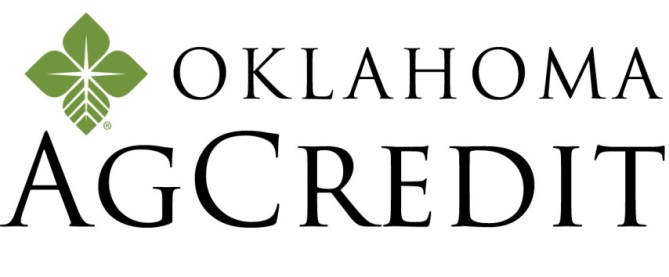 601 E Kenosha, Broken Arrow, OK 74012Office 918-251-8596 | Cell  918-290-9789OKAGCREDIT.COMand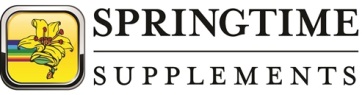 https://www.springtimeinc.com/     THANK YOU!!!CONCESSIONS:    Saturday and Sunday Catered Lunch by:   TBAAccommodationsHotels and Motels that will accept dogs:TownePlace Suites Tulsa Broken Arrow 2251 W Stone Wood Dr…………… (918) 355-9600    Just off Highway 51/ Elm exit, dine at LOS CABOS, LONESTAR STEAKHOUSE, CHARLESTONS, & OKLAHOMA JOE'S BBQ, find the outdoorsman in you at BASS PRO SHOPS located adjacent to the hotel .  I am working on a room discount!Clarion Hotel….………………………………………..…………(918) 258-70852600 N. Aspen , Broken Arrow, OK, US, 74012, Phone: (918) 258-7085 Fax: (918) 251-6768 http://www.clarionoftulsa.com  Email: gm.ok161@choicehotels.comLocated on the Aspen exit (145th East Ave.) off the BA Expressway (Hwy. 51), on the southwest corner of the BA Expressway and Aspen Ave. Directions to Trial Site27560 E. 77th Street S., Broken, Arrow, OK 74014.Coming from Tulsa:Keep straight onto OK-51East/Broken Arrow Expressway 5.4 mi.Take ramp right and follow signs for Kenosha St. 0.3 mi.Turn left onto E 71st St S/E Kenosha St, 5.6 mi.Turn right onto S 273rd East Ave, 0.6 mi.Turn left onto E 77th St/E 77th S, 0.2 mi.Coming from Muskogee:Keep straight onto US-69/N 32nd St, 5.3 mi.Take ramp left for Muskogee Tpke West, 23.7 mi.Take ramp right for Creek Tpke toward Creek Tpke E, 1.4 mi.At exit 25, take ramp right and follow signs for Kenosha St, 0.3 mi.Turn left onto E 71st St S/E Kenosha St, 3.6 mi.Turn right onto S 273rd East Ave, 0.6 mi.Turn left onto E 77th St/E 77th, 0.2 mi.Coming from Oklahoma City:Take I-44 East (toll road)Take Creek Turnpike East exist, EXIT 218, toward Jenks/Broken ArrowTake the Kenosha St. exit, EXIT 25Turn left onto E 71st St S/E Kenosha St.Turn right onto S 273rd East AveTurn left onto E 77th St/E 77th St S.TRACKING NUMBER POLICYAll dogs participating in AHBA events must have full information, including a registration number, provided for entry on recording forms. The registration number to be used should be the dog's regular registration number. In the case of dogs which have more than one registration number, the owner must choose one and use it consistently for AHBA purposes. Owners of unregistered dogs may apply to the AHBA for a tracking number to be used in place of a registration number. The tracking number is only for dogs which are not otherwise registered. The Request for Tracking Number form may be obtained from the AHBA Secretary, email: pacifica19@gmail.com, or regular mail: 1548 Victoria Way, Pacifica, CA 94044. The completed form is sent to the Secretary at the email or mailing address on the form, and the owner will be sent a tracking number to use for entering AHBA events. In addition to using a consistent registration or tracking number, owners must use one consistent name when entering a dog. After June 1, 2010, any incomplete recording form received by the AHBA will not be processed. TRACKING FORMS WILL BE AVAILABLE ON SITE DAY OF EVENTDIAGRAMS OF THE HRD COURSE BELOW:THE DIAGRAM OF THE COURSE IS IN TWO PARTS PASTURE AREA AND ARENA AREA FOR SIMPLICITYPlease scroll downTRIAL PASTURE  AREA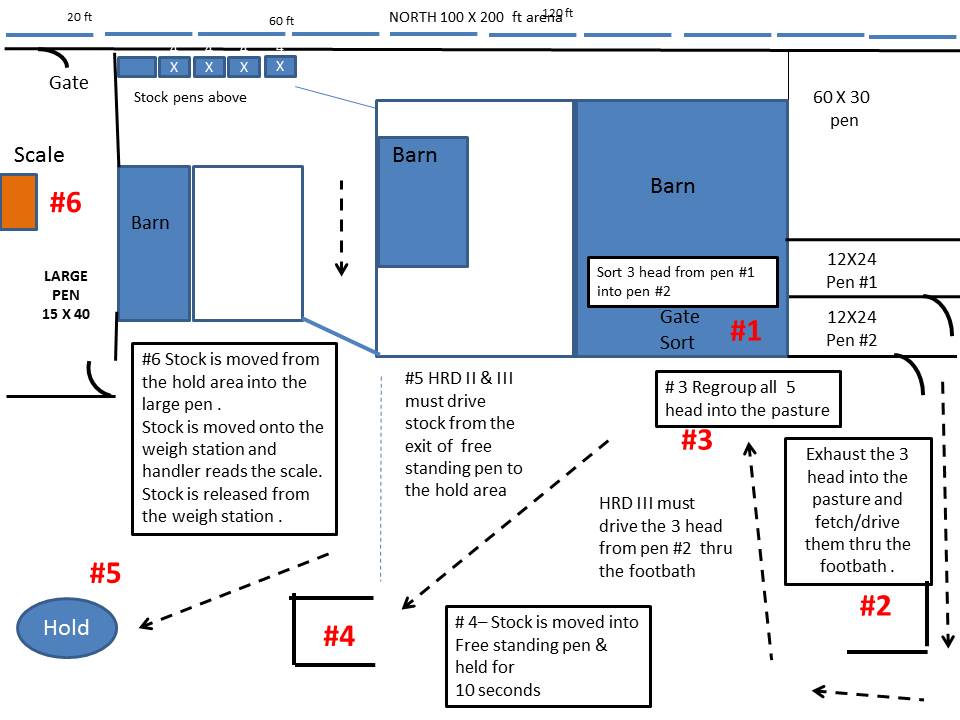  Please scroll downTRIAL ARENA  AREA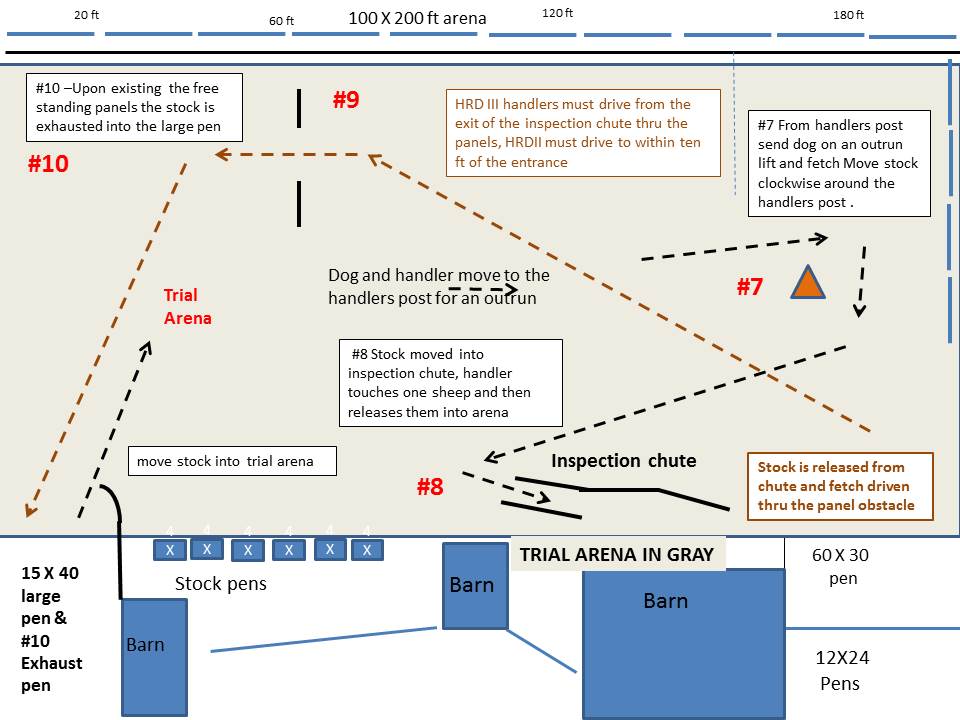 Please scroll downFor Course DescriptionHerding Ranch Dog HRD I, II, III for Latigo Farm June 2 & 3 2018Course Description: 5  Head of sheepThroughout the course, the emphasis should be on smooth, calm, practical work.  The sheep should move steadily and quietly, without rushing, lagging or weaving.  Except as otherwise specified on certain parts of the course, the dog and handler may take various positions relative to the sheep throughout the course.  The time limit for the course is 25 minutes all levels. Ties within classes will be broken on:  1st, highest score on the gate sort; 2nd, highest score on inspection chute; 3rd, time.Gate Sort (#1):  5 head of sheep are in pen #1, the handler must sort 3 head into pen #2. The work is judged on calmness and smoothness.  The stock should not rush or crowd the gate.  The dog may be placed wherever necessary to accomplish the sort in the most efficient manner.Footbath (#2) The 3 head of stock in pen #2 are exhausted into the pasture.  Close the gate for pen #2.  The 3 head are then fetch/driven thru the footbath.  HRD lll after closing the gate they must drive the stock thru the footbath.  Drive is complete when all head have entered the footbathHRD II & I -- can fetch or drive the stock through the footbath.Regroup (#3)  Re group all 5 head.   The remaining 2 head of stock in pen #1 are exhausted into the pasture.  This should be done as safely and calmly as possible and the method is up to the handler.  They may choose to leave the 3 head in the pasture and open gate to pen #2 before releasing the remaining 2 head of stock into pen #2 or they may choose to reunite all stock in the pens before exhausting.  Pen gate #2 must be closed after re uniting all the stockFree Standing Pen (#4)  Stock is moved into the free standing pen and held for 10 secondsDrive/Fetch to the Hold area: (#5)  HRD II & III must drive stock from the exit of free standing pen to the hold area . They may not cross the handlers line that is horizontal to the exit of the holding pen.  HRD I handlers may fetch or drive stock to the hold area.  Once the stock is at the hold area the handlers HRD II & III may move. Stock is held for 10 seconds before handler and dog can proceed to the gate.  Handler may choose to let stock remain in the hold area while the handler and dog move to the gate.Scale/Weigh Station: (#6 ) Stock is moved from the hold area into the 15X40 large pen thru the gate. Stock is moved onto the weigh station and handler pretends to read the scale. Stock is released from the weigh station. Dog must hold all 5 head on the scale while the handler reads the scale. Stock is then released thru the front gate of the scale. Outrun:  (#7) - The Stock is moved from the large pen into the trial arena, the gate is closed behind the stock. Stock must be moved as quietly and safely as possible into the trial arena.  The handler and dog proceed to the handlers post. From the designated handlers post send the dog on an outrun, lift and fetch to pick up stock, drive stock around the handlers post in a clockwise direction.  HRD l may fetch to the post following the lift. HRD III handlers must remain at their post till stock pass the post.  HRD II handlers may move no more than halfway from the handlers post.  HRD I may position the dog halfway between the handlers post and the stock.  HRD I handler may move from within 15ft of the stock before sending the dog.  Judging for #7 is completed when the stock complete the turn around the handlers post.Inspection Chute (#8) The stock is driven or fetched from the handlers post to the inspection chute.  Handler must touch one sheep before releasing all of them out of the chute into the arena. HRD II & III must touch the front sheep.  Dogs are expected to hold all the sheep in the inspection chute until they are released.  Handler must close the front gate of the chute after  the sheep are released.Free Standing Panels: (#9 ) - Stock is fetched driven from the inspection chute to and thru the free standing panels. HRD III handlers must drive from the exit of the inspection chute thru the panels, HRDII must drive to within ten ft of the entrance of the free standing panels. HRD I may fetch/drive the entire distance but must not proceed stock thru the entrance of the panels.Exhaust Pen: (#10) –Upon existing  free standing panels the stock is moved to the Exhaust pen. The stock are fetch/driven  to the Exhaust Pen. The dog should hold the stock off the gate to permit the handler to open it safely. The stock  are exhausted into the pen in a calm manner.  The handler must close the gate. The dog is not to enter the pen area. The run is ended when the gate is closed.Please  circle  appropriate  class(s)Please  circle  appropriate  class(s)Please  circle  appropriate  class(s)Please  circle  appropriate  class(s)Please  circle  appropriate  class(s)TRIALSHRDs   III III       $40/$45TRIALSHTADs   III III       $40/$45TRIALSHTADd   III III       $40/$45TRIALSHTDd   III III       $40/$45TESTJHD   III           $40/$45